LASER INTERFEROMETER GRAVITATIONAL WAVE OBSERVATORYCALIFORNIA INSTITUTE OF TECHNOLOGYMASACHUSETTS INSTITUTE OF TECHNOLOGYLIGO Hanford Observatory					LIGO Livingston ObservatoryP.O. Box 159							19100 LIGO LaneRichland, WA 99352						Livingston, LA 70754Phone (509) 372-8106						Phone (225) 686-3100Fax (509) 372-8137						Fax (225) 686-7189E-mail: info@ligo.caltech.edu				E-mail: info@ligo.caltech.eduCalifornia Institute of Technology				Massachusetts Institute of TechnologyLIGO Project – MS 100-36					LIGO Project – NW22-295Pasadena, CA 91125						185 Albany St. Cambridge, MA 01239Phone (626) 395-2129						Phone (617) 253-4824Fax (626) 304-9834						Fax (617) 253-7014E-mail: info@ligo.caltech.edu				E-mail: info@ligo.mit.eduAPPROVAL SIGNATURESSubsystem Coordinator Name, Laser Subsystem Coordinator  	DateSite LSO Name, [Site] Laser Safety Officer 	DateSite Safety Coordinator Name, [Site] Site Safety Coordinator 	DateSite Head Name, [Site] Head 	DateLIGO LSO Name, LIGO Laser Safety Officer 	DateLIGO Safety Coordinator Name, LIGO Safety Coordinator 	Date	CHANGE LOGPREFACE1. INTRODUCTIONTo the Laser Sponsors,This is a template with instructions.  It is found in LIGO-M1400242. Standard operating procedures are manuscripts that briefly inform the world about various aspects of the laser system installed at our observatory.  This SOP is not meant to be a manufacturer’s user’s manual (a tier 5 document).  Instead it briefly describes the laser, its components, its location(s) with illustrations and images of experiment hall floor plans, hazards, safety features or controls, laser light parameters, and safe operating practices around the laser table.  This manuscript is required to be detailed enough to inform staff how to activate and to disable lasers as well as train staff to become liaisons to laser working groups.It is your responsibility to generate and maintain this SOP.  No one knows the lasers to be installed better than you.  Questions may be directed to the site LSOs at any time.Thanks - the LIGO Laser Safety Officers.The following minimal outline is recommended to be followed.  There are seven sections required.1) INTRODUCTION2) HAZARDS3) CONTROLS4) OPERATING PROCEDURES5) TRAINING6) RESPONSIBILITIES 7) REFERENCESAdditional sub-sections may be added if necessary.  All sections highlighted in yellow ought to be changed appropriately.  Sections left non-highlighted may not be altered.  Laser sponsors are required to understand the non-highlighted sections.The INTRODUCTION should contain:General information about the laser: power, wavelength, manufacturer, location on site (include NHZ floor plans)Component names and locations: power supplies, cooling systems, pump lasersCognizant laser team (i.e. the school and team responsible for this laser)An illustration of the laser system and its appropriate NHZs are shown.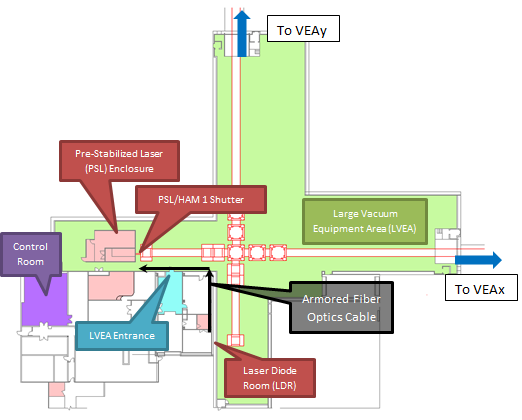 Figure 1: Modify this image to show the location of an SOP’s laser in its respective experiment hall, with its NHZ.Magnified views of NHZs may necessary to clearly show component locations.  Make sure that pictures are labeled and the appropriate NHZs are shown.Figure 2:  Modify your images as needed to clearly show the relationship of the laser to the NHZ.Figure 3:  Descriptive captions go here that clarify safety components of the NHZ.Orientation images of the laser, position on an optical table, and accompanying descriptions.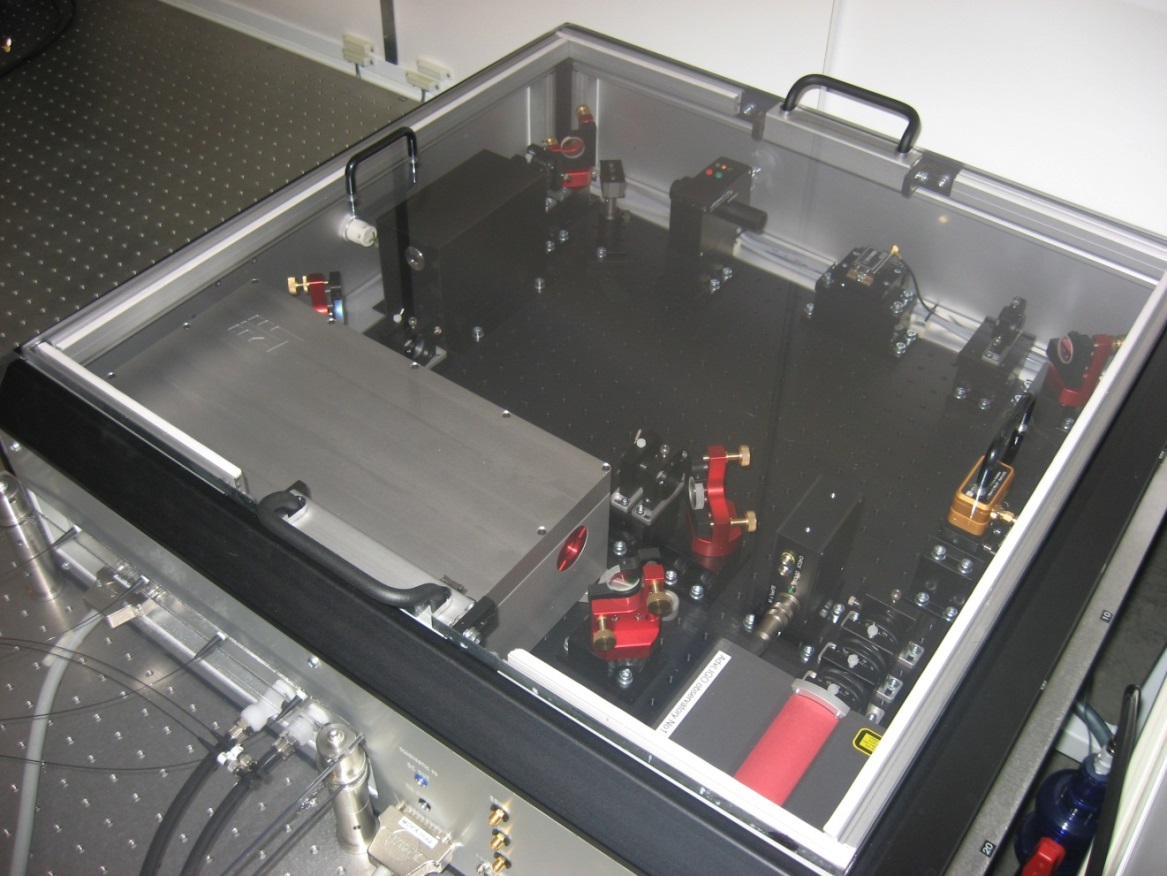 Figure 4: The table layout is important.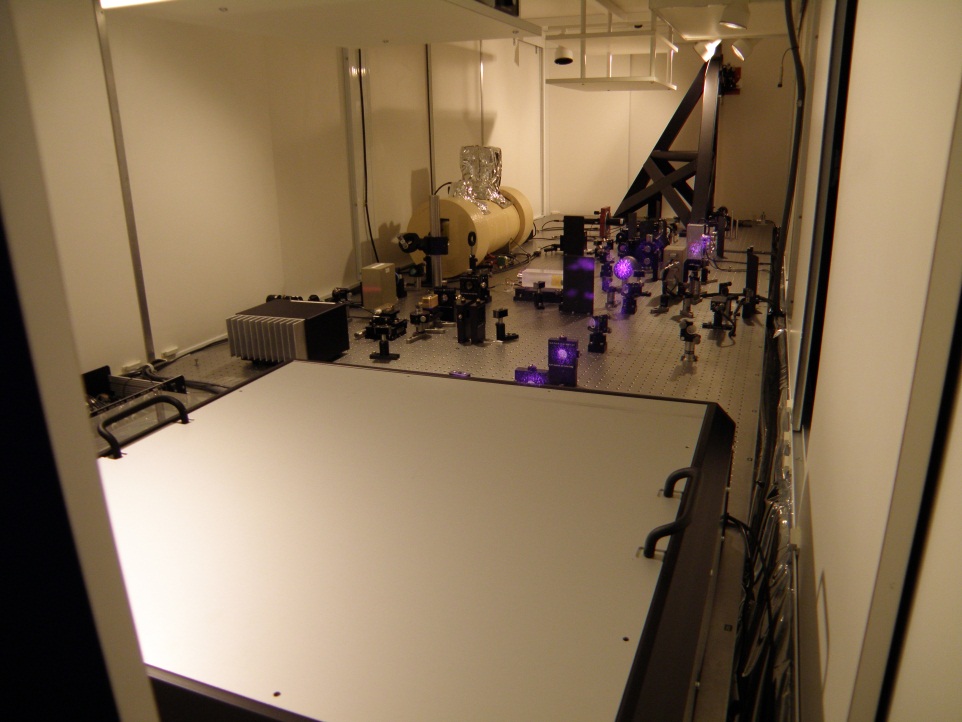 Figure 5:  More than one  photograph may be needed to clarify the table layout.Provide power supply location photos and brief descriptions.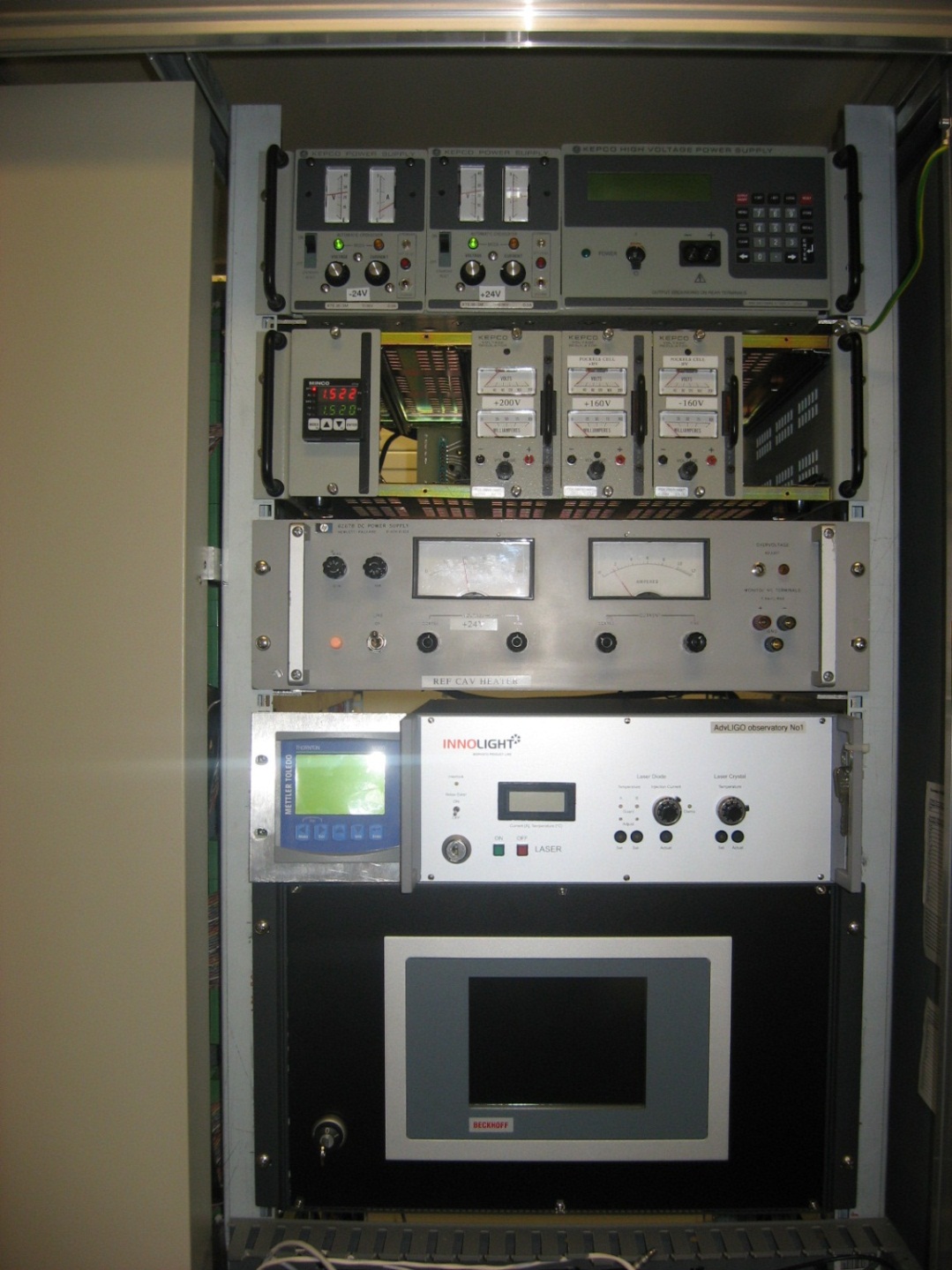 Figure 6:  A photograph showing the front panels of the installed power supply. Continue descriptions of special and essential components. 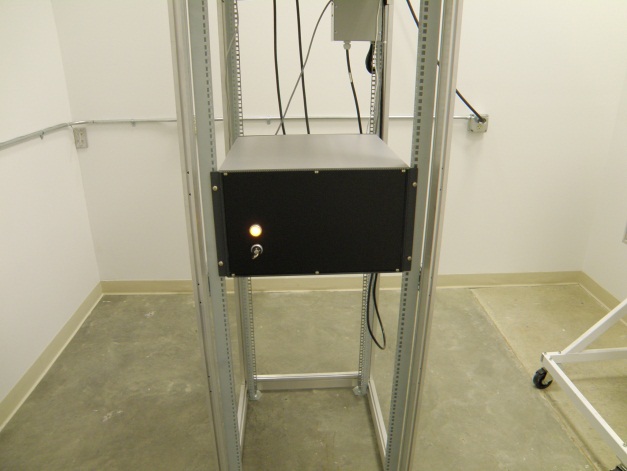 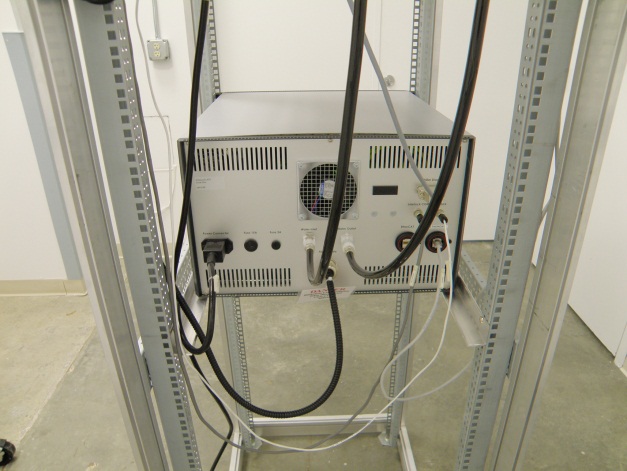 Figure 7: The important special contents that are essential to the understanding of the laser system should be shown.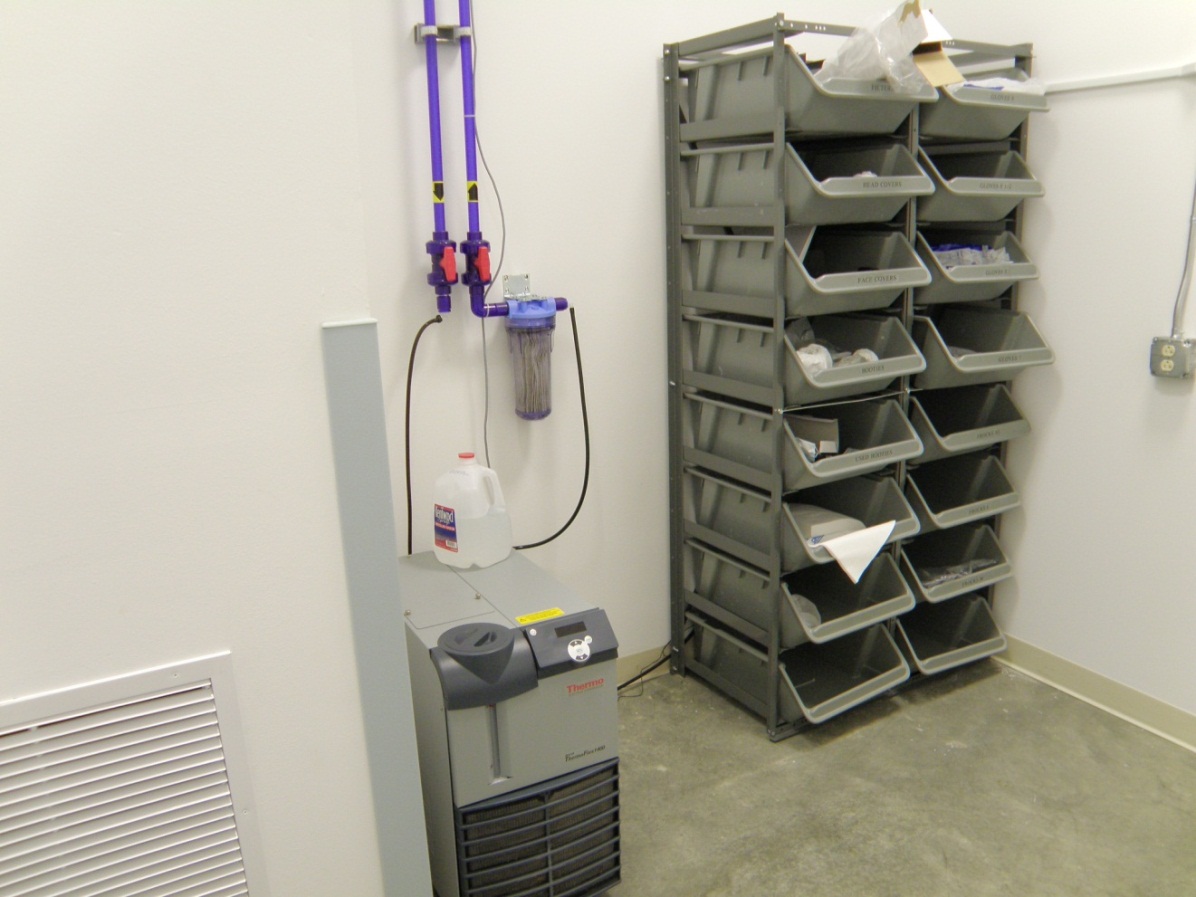 Figure 8:  The location of special components should be shown as well.Required: The parameters for the primary output of the (laser) are listed in table 1.Table 1:  Laser parameters.2. HAZARDS What hazards does this laser present? (fire, burns, eyesight)What type of beam dumps may be used?Are there electrical hazards? What voltage and currents can one expect?Is coolant water used?  Could it leak into electrical circuits and pose a risk?2.1 Nominal Hazard ZoneThe nominal hazard zone (NHZ) for the LIGO (laser name) is considered to be the following:List the associated floor plan.Figure 9:  The associated floor plans are illustrated.3. CONTROLS3.1 Access and Administrative ControlsIs access to the laser controlled?How is it controlled administratively?Where are lighted laser status signs found?Lighted warning signs are found at access points of each associated NHZ and indicate either a “Laser Hazard” or “Laser Safe” condition.  These locations are as follows:List or diagram the locations of pertinent signs.3.2 Physical Controls: Exposure ControlHow is access to laser light controlled physically? Explain? (shutters, beam tubes)Are there redundancies and fail-safes?Can the physical controls terminate full beam power indefinitely?Are shutters on the laser source interlocked?  Do they stop emissions or lasing?Note: Insertion and extraction of beam dumps for the primary beam requires care due to the scale of momentarily scattered light.  Beam dumps placed in high power beams for long periods of time must be either water cooled or high power plate-style beam dumps.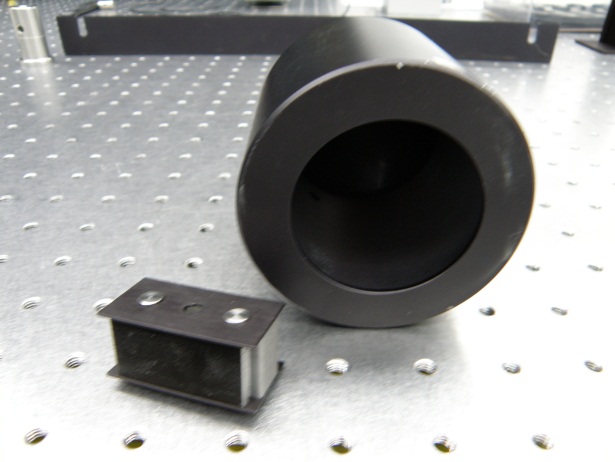 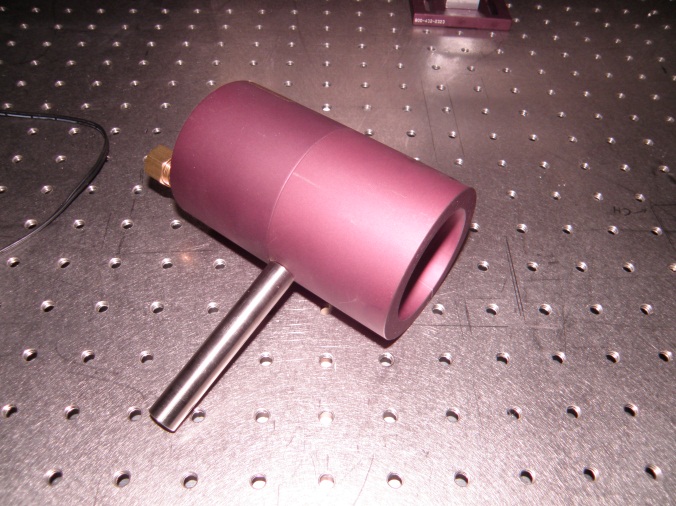 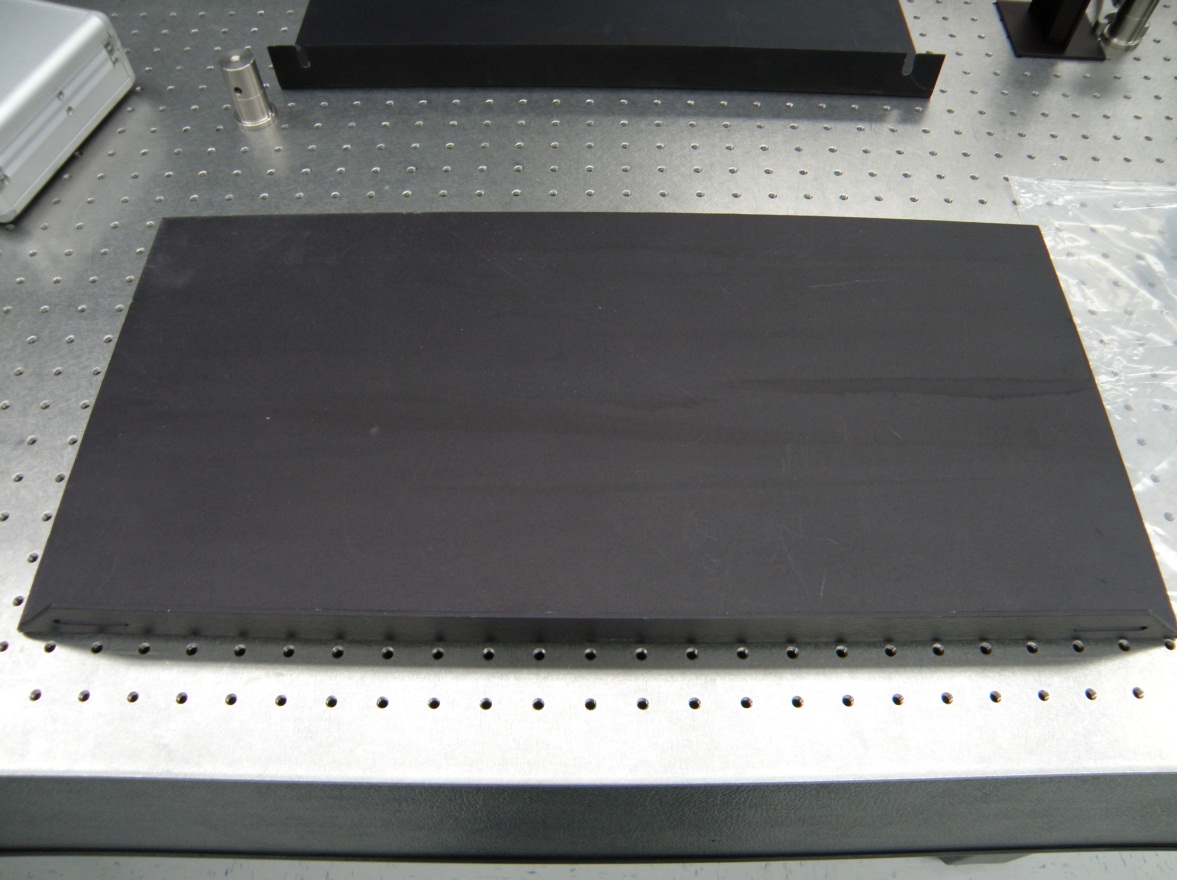 Figure 10:  Engineering controls should be illustrated.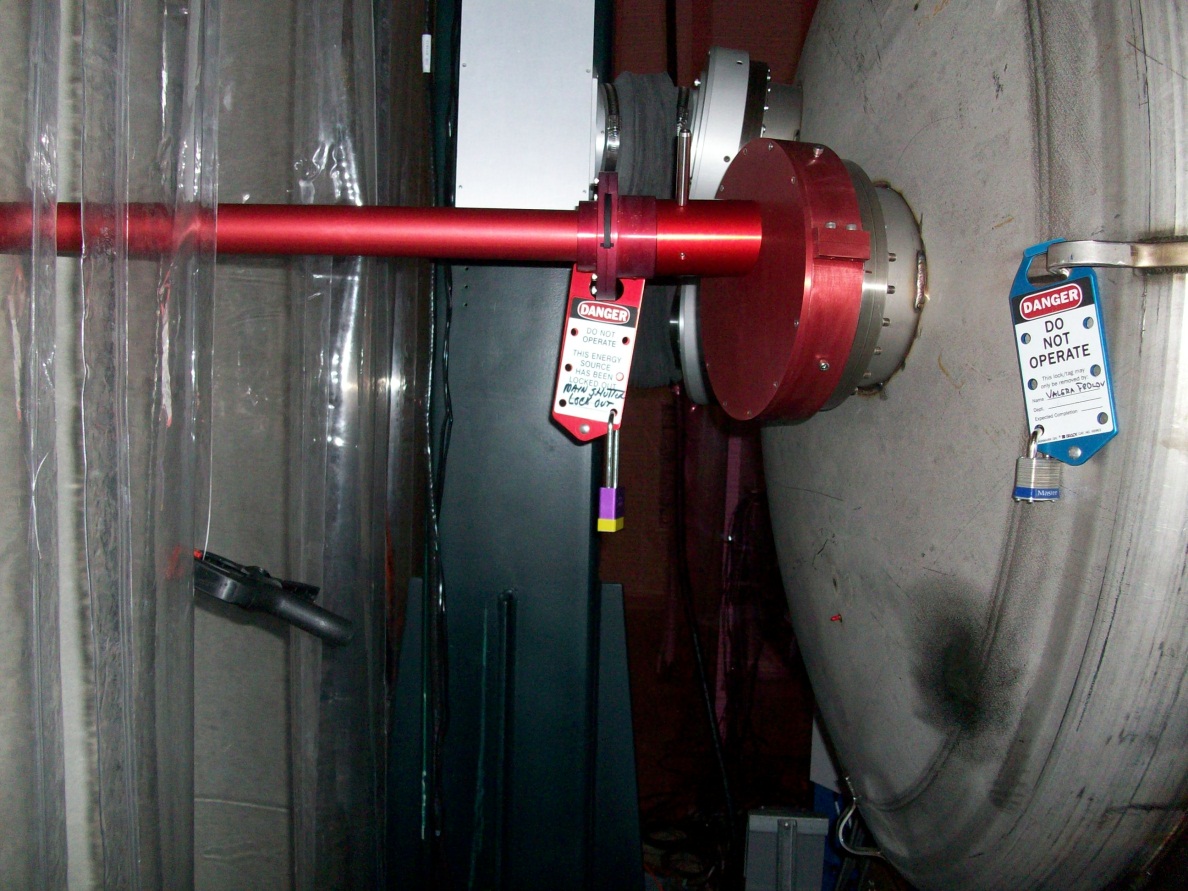 Figure 11: Other engineering controls are also illustrated.3.3 Physical Controls: Electrical ControlsDescribe the electrical control safety systems.Are there keyed activation switches?Can the hardware keys override software commands?Where are the emergency laser shutdown buttons?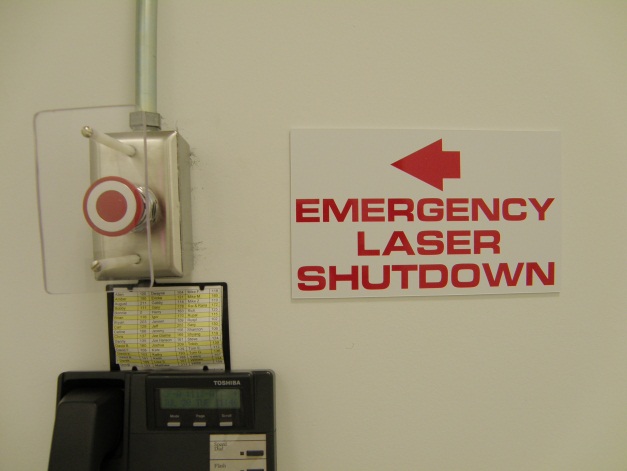 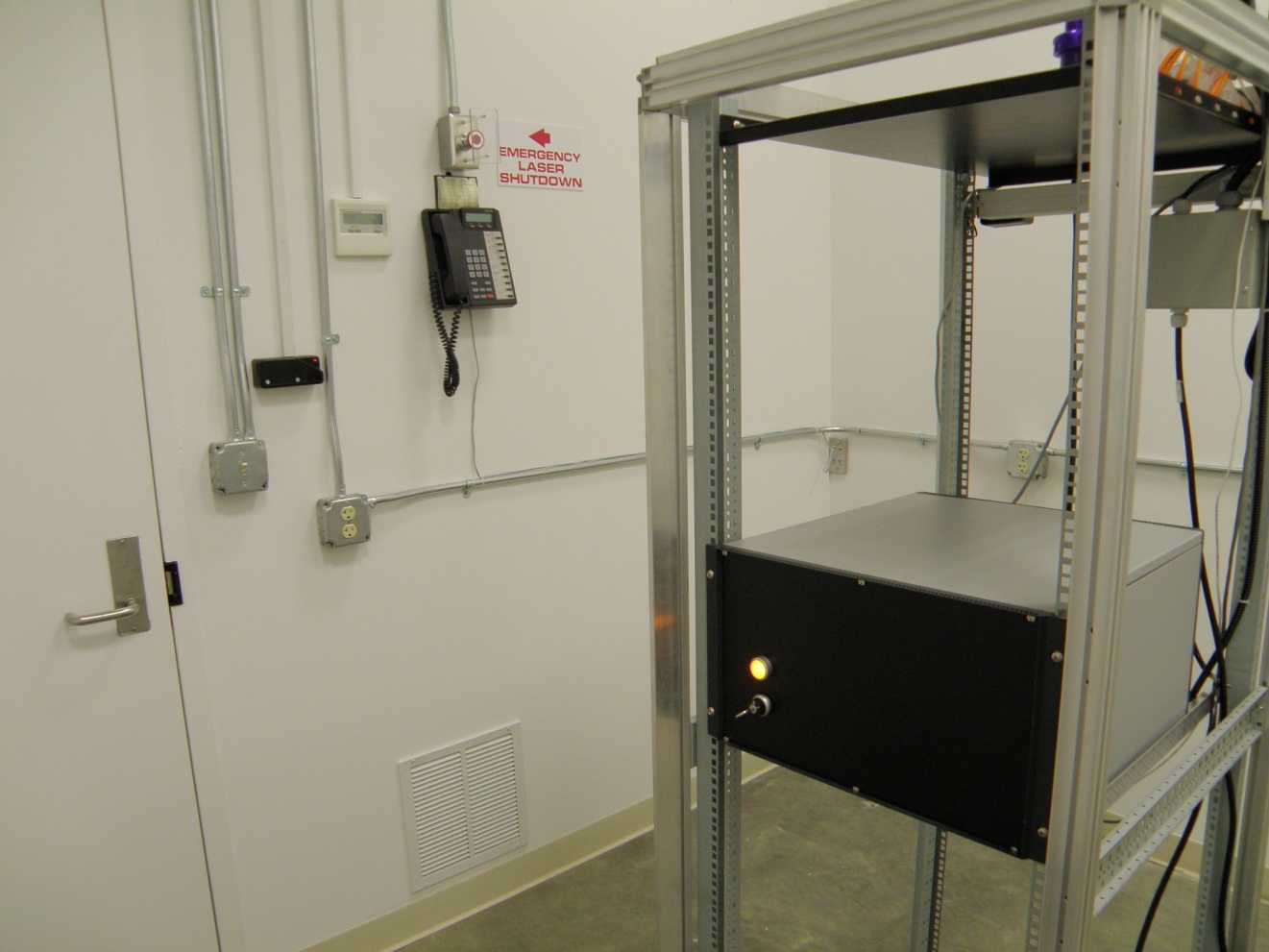 Figure 13: Location of the “Emergency Laser Shutdown” button and other interlocks are illustrated.3.4 Eye ProtectionAll personnel working in the (NHZ) while the laser is capable of being or is energized must wear protective laser safety eyewear whose optical density is specified in Table 2.Table 2: Laser safety eyewear minimum optical density (OD) for the PSL with fibers removed and LDR4. OPERATING PROCEDURES 4.1 Responsible Laser OperatorThe Responsible Laser Operator (RLO) coordinates tasks in the (NHZs) with the control room operator on duty.  If a work permit is required, one must be filed before any work begins.Are there special rules for the RLO?  If not modify the following paragraphs appropriately.  Else, briefly describe the special responsibilities.4.2 Start-up ProceduresDescribe the standard operating procedures for starting the laser.NOTE: If a laser beam with power in excess of 2 mW is found (reported by any observer), leaving the optics table, the laser will be shut down by the LSO and will remain “OFF” until start-up authorization is received.NOTE:  It is the responsibility of each person working within the Laser Nominal Hazard Zone (NHZ) to ensure that LIGO standards for safe laser operation are being followed at all times4.3 Shutdown ProceduresDescribe the shutdown procedures for the laser5. TRAINING LIGO basic laser safety training must be completed before any individual can work around any class 3b and/or class 4 laser emission.Access to the PSL enclosure and the LDR is only on an “as needed” basis for qualified laser operators.  To become a qualified laser operator, an individual must complete the following requirements.Received LIGO basic laser safety trainingHave a full understanding of this SOP and its associated FMEAUnderstand emergency and safety proceduresReceived authorization from the LIGO Livingston laser safety officerNOTE: Training on any specific laser system does not automatically qualify individuals for other lasers at the LIGO facilities and associated university labs.6. RESPONSIBILITIES Each person working within the LIGO NHZ Name is responsible for ensuring that safe laser practices are being followed at all times.The responsible laser operator is responsible for conducting tasks on a specific laser system in accordance with the prescribed control measures and in compliance with this SOP. The responsible laser operator is responsible for informing any and all assisting personnel regarding the control measures and SOP for the specific laser system.The responsible laser operator is responsible for any communications with other site personnel regarding changes in the operational status of the specific laser system.In case of safety incidents, contact the personnel in the immediate vicinity and (if necessary) emergency medical services as soon as possible.Any identified flaws in procedures or potential improvements that could enhance safety should be brought to the attention of the LLO Laser Safety Officer or cognizant laser personnel.7. References American National Standard for Safe Use of Lasers, ANSI Z136.1-2007Laser Institute of America, ISBN 0-912035-65-XLIGO-M950046 (LIGO Laboratory System Safety Plan)LIGO-M960001 (LIGO Laser Safety Program)LIGO-M080368 (LLO NHZ Transition Procedures)LIGO-M0900241 (Laser Safety Training for Certification and Recertification of LIGO Personnel)LIGO-M1000228 (LLO Laser Safety Plan)LIGO-G0901007 (LIGO Basic Laser Safety Training Presentation)LIGO-G1000017 (LLO Addendum to Basic Laser Safety Training)Laser SOP             LIGO-MXXXXXXX-VX           [Date][Site] [Power] [Subsystem] SOPSubmitted By: [Author list]VersionAuthorDateSummary of ChangesV1Original Author(s)DD MMM YYYYOriginalDescriptionValue/DesignationLaser TypeMOPA, excimer, diode, gas CO2?ClassXEmission center wavelengthNmEmission repetition rateContinuous WaveEmission waist (minimum radius)MmWaist locationWith respect to apertureBeam divergenceMradsOutput polarizations-pol or p-pol?  Vertical or HorizontalMaximum power outputWattsInterlockedWill this be monitored?Authorized locationsNHZ namesWavelength (nm)Minimum O.D.Beam parameters (est)minODMax Power; waistminODMax. Power; waist